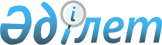 О передаче Республикой Казахстан топографических карт Кыргызской РеспубликеПостановление Правительства Республики Казахстан от 15 августа 2000 года N 1262

      Основываясь на Договоре о вечной дружбе между Республикой Казахстан и Кыргызской Республикой от 8 апреля 1997 года Правительство Республики Казахстан постановляет: 

      1. Министерству обороны Республики Казахстан в установленном законодательством порядке передать Министерству обороны Кыргызской Республики топографические карты согласно приложению. 

      2. Таможенному комитету Министерства государственных доходов Республики Казахстан и Пограничной службе Комитета национальной безопасности Республики Казахстан (по согласованию) в установленном законодательством порядке обеспечить прохождение таможенного и пограничного контроля и оперативное пересечение границы Республики Казахстан транспортом, обеспечивающим доставку топографических карт. 

      3. Настоящее постановление вступает в силу со дня подписания. 

 

     Первый заместитель     Премьер-Министра     Республики Казахстан

                                                  Приложение                                       к постановлению Правительства                                             Республики Казахстан                                       от 15 августа 2000 года N 1262 



 

              Номенклатура передаваемых топографических карт. 

 ---------------------------------------------------------------------------    Масштаб        !     Номенклатура         !      Количество---------------------------------------------------------------------------  1 : 50 000        К - 42 - 140 - А, Б, В, Г             200                             141 - А, Б, В, Г             200                             142 - А, Б, В, Г             200                             143 - А                       50                                   Б                       50                                   В, Г                   200                             144 - А, Б, В, Г             200                        43 - 133 - А, Б, В, Г             200                             134 - А, Б, В, Г             200                             135 - А, Б, В, Г             200                             136 - А, Б, В, Г             200                    J - 42 - 007 - А, Б, В,               200                                                    Г                   100                             009 - А, Б, В, Г             200                             010 - А, Б, В, Г             200                             011 - А, Б, В, Г             200                             012 - А                       50                                   Б, В, Г                200                             019 - А, Б, В, Г              50                                          020 - А, Б, В, Г              50                             021 - А, Б, В, Г             200                             022 - А, Б, В, Г             200                             023 - А, Б, В, Г             200                             024 - А, Б, В, Г             200                             036 - А, Б                   200                        43 - 001 - А, Б, В, Г             200                             002 - А, Б, В                 50                                   Г                      200                             003 - А, Б, В, Г             200                             004 - А, В                   200                             004 - Б, Г                   200                             013 - А, Б, В, Г              50                                   014 - А, Б, В, Г              50                             015 - А, Б, В, Г              50                    J - 43 - 016 - А, Б, В, Г              50                                025 - А, Б                    50                             026 - А                       50                                   Б                      200                             027 - А, Б                    50     1 : 100 000    К - 42 - 127                           50                             128                           50                             129                           50                                 130                           50                             131                           50                             132                           50                             139                           50                             143                           50                             144                           50                        43 - 031                           50                             032                           50---------------------------------------------------------------------------     1 : 200 000    К - 42 - ХХVIII                        50                    J - 43 - VII                           50---------------------------------------------------------------------------     1 : 500 000    К - 42 - А, Б, В, Г                    50                         43 - А, Б, Г                       50                        44 - А, В                          50                    J - 42 - А, Б, В, Г                    50                         43 - А, Б, В, Г                    50                        44 - А, В                          50---------------------------------------------------------------------------     1 : 1 000 000         К - 42                          50     (с сеткой ПВО)            43                          50                               44                          50                           J - 42                          50                               43                          50                               44                          50                           I - 42                          50                               43                          50                               44                          50---------------------------------------------------------------------------     (Специалисты: Мартина Н.А.,                   Петрова Г.В.)
					© 2012. РГП на ПХВ «Институт законодательства и правовой информации Республики Казахстан» Министерства юстиции Республики Казахстан
				